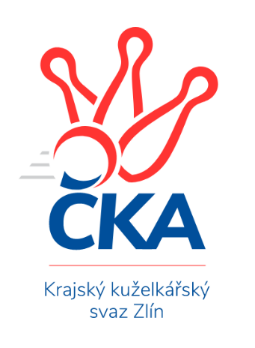 ZLÍNSKÝ KRAJSKÝ KUŽELKÁŘSKÝ SVAZ                                                                                          Zlín 16.3.2024ZPRAVODAJ ZLÍNSKÉHO KRAJSKÉHO PŘEBORU2023-202419. kolo KK Kroměříž B	- TJ Jiskra Otrokovice B	2:6	2495:2500	6.0:6.0	12.3. TJ Kelč	- KC Zlín C	5:3	2638:2591	6.0:6.0	15.3. TJ Sokol Machová B	- TJ Bojkovice Krons	4:4	2617:2634	6.0:6.0	15.3. VKK Vsetín B	- KK Camo Slavičín	5:3	2558:2532	7.0:5.0	15.3. SC Bylnice	- TJ Sokol Machová A	5:3	2588:2503	8.0:4.0	16.3.Tabulka družstev:	1.	TJ Valašské Meziříčí C	17	14	2	1	100.0 : 36.0 	133.5 : 70.5 	 2651	30	2.	TJ Bojkovice Krons	18	13	1	4	97.5 : 46.5 	129.0 : 87.0 	 2629	27	3.	TJ Kelč	17	11	2	4	87.0 : 49.0 	123.0 : 81.0 	 2640	24	4.	KC Zlín C	17	11	1	5	84.5 : 51.5 	109.5 : 94.5 	 2617	23	5.	TJ Sokol Machová A	17	9	1	7	76.5 : 59.5 	112.5 : 91.5 	 2625	19	6.	KK Camo Slavičín	17	9	0	8	71.0 : 65.0 	112.0 : 92.0 	 2623	18	7.	SC Bylnice	17	7	0	10	56.5 : 79.5 	87.5 : 116.5 	 2535	14	8.	VKK Vsetín B	17	5	1	11	46.5 : 89.5 	85.5 : 118.5 	 2498	11	9.	TJ Sokol Machová B	18	4	1	13	49.5 : 94.5 	88.0 : 128.0 	 2520	9	10.	TJ Jiskra Otrokovice B	17	3	1	13	46.0 : 90.0 	74.5 : 129.5 	 2467	7	11.	KK Kroměříž B	16	3	0	13	37.0 : 91.0 	73.0 : 119.0 	 2481	6Program dalšího kola:20. kolo22.3.2024	pá	17:00	TJ Valašské Meziříčí C - VKK Vsetín B	22.3.2024	pá	17:00	TJ Bojkovice Krons - SC Bylnice	22.3.2024	pá	17:30	TJ Jiskra Otrokovice B - TJ Kelč				-- volný los -- - TJ Sokol Machová B	23.3.2024	so	14:00	TJ Sokol Machová A - KK Kroměříž B	23.3.2024	so	16:00	KK Camo Slavičín - KC Zlín C		 KK Kroměříž B	2495	2:6	2500	TJ Jiskra Otrokovice B	Josef Vaculík *1	 	 199 	 195 		394 	 0:2 	 419 	 	206 	 213		Martin Růžička	Milan Skopal	 	 202 	 218 		420 	 2:0 	 401 	 	192 	 209		Jakub Sabák	Petr Kuběna	 	 232 	 225 		457 	 2:0 	 392 	 	182 	 210		Hana Jonášková *2	Martin Novotný	 	 212 	 196 		408 	 1:1 	 423 	 	208 	 215		Kateřina Ondrouchová	Stanislav Poledňák	 	 210 	 203 		413 	 0:2 	 435 	 	223 	 212		Nela Vrbíková	Lukáš Grohar	 	 203 	 200 		403 	 1:1 	 430 	 	191 	 239		Miroslav Macegarozhodčí: Pavel Vyskočilstřídání: *1 od 50. hodu Viktor Vaculík, *2 od 75. hodu Lukáš Sabák	 TJ Kelč	2638	5:3	2591	KC Zlín C	Antonín Plesník	 	 212 	 240 		452 	 1:1 	 464 	 	229 	 235		Jaroslav Trochta	Jan Mlčák	 	 214 	 239 		453 	 2:0 	 395 	 	175 	 220		Marek Ruman	Pavel Chvatík	 	 224 	 215 		439 	 1:1 	 420 	 	202 	 218		Petr Mňačko	Zdeněk Chvatík	 	 206 	 204 		410 	 0:2 	 425 	 	210 	 215		Pavel Struhař	Petr Pavelka	 	 200 	 207 		407 	 0:2 	 479 	 	243 	 236		Pavla Žádníková	Tomáš Vybíral	 	 235 	 242 		477 	 2:0 	 408 	 	196 	 212		Karolina Toncarovározhodčí:  Vedoucí družstev	 TJ Sokol Machová B	2617	4:4	2634	TJ Bojkovice Krons	Bohumil Fryštacký	 	 230 	 225 		455 	 1:1 	 451 	 	215 	 236		Jan Lahuta	Margita Fryštacká	 	 213 	 209 		422 	 1:1 	 411 	 	199 	 212		Jakub Lahuta	Lukáš Michalík	 	 225 	 233 		458 	 1:1 	 448 	 	210 	 238		Michal Machala	Jiří Fryštacký	 	 220 	 213 		433 	 1:1 	 469 	 	215 	 254		David Hanke	Jiří Michalík	 	 222 	 200 		422 	 1:1 	 418 	 	206 	 212		Martin Hradský	Václav Vlček	 	 207 	 220 		427 	 1:1 	 437 	 	232 	 205		Jiří Kafkarozhodčí: Bohuslav Husek	 VKK Vsetín B	2558	5:3	2532	KK Camo Slavičín	Vojtěch Hrňa	 	 214 	 208 		422 	 2:0 	 374 	 	191 	 183		Michal Petráš *1	Lucie Hanzelová	 	 230 	 218 		448 	 2:0 	 412 	 	210 	 202		Dušan Tománek	Martin Kovács	 	 218 	 210 		428 	 0:2 	 452 	 	227 	 225		Karel Kabela	Radim Metelka	 	 212 	 184 		396 	 1:1 	 408 	 	211 	 197		Petr Peléšek	Michal Trochta	 	 233 	 215 		448 	 1:1 	 421 	 	199 	 222		Ondřej Fojtík	Jaroslav Fojtů	 	 221 	 195 		416 	 1:1 	 465 	 	219 	 246		Richard Ťulparozhodčí:  Vedoucí družstevstřídání: *1 od 51. hodu Robert Řihák	 SC Bylnice	2588	5:3	2503	TJ Sokol Machová A	Josef Bařinka	 	 224 	 230 		454 	 2:0 	 420 	 	223 	 197		Jakub Pavlištík	Jaroslav Slováček	 	 209 	 220 		429 	 1:1 	 433 	 	230 	 203		Vlastimil Brázdil	Alois Beňo	 	 230 	 226 		456 	 2:0 	 341 	 	193 	 148		Milan Dovrtěl	Lubomír Zábel	 	 211 	 233 		444 	 2:0 	 409 	 	198 	 211		Roman Škrabal	Stanislav Horečný	 	 223 	 207 		430 	 1:1 	 439 	 	214 	 225		Josef Benek	Ondřej Masař	 	 191 	 184 		375 	 0:2 	 461 	 	233 	 228		Roman Hrančíkrozhodčí: Alois BeňoPořadí jednotlivců:	jméno hráče	družstvo	celkem	plné	dorážka	chyby	poměr kuž.	Maximum	1.	Roman Hrančík 	TJ Sokol Machová A	476.12	315.7	160.4	3.1	9/9	(530)	2.	Tomáš Vybíral 	TJ Kelč	468.64	308.7	159.9	2.2	9/9	(503)	3.	Eliška Hrančíková 	TJ Sokol Machová A	455.32	308.5	146.8	5.4	8/9	(476)	4.	Pavel Chvatík 	TJ Kelč	453.92	308.1	145.8	4.4	9/9	(497)	5.	Miroslav Volek 	TJ Valašské Meziříčí C	453.39	306.2	147.2	5.4	7/9	(486)	6.	Jan Lahuta 	TJ Bojkovice Krons	452.85	307.7	145.1	3.5	9/9	(534)	7.	Jiří Kafka 	TJ Bojkovice Krons	450.34	313.2	137.1	6.0	8/9	(496)	8.	Richard Ťulpa 	KK Camo Slavičín	449.46	309.8	139.7	6.2	9/9	(506)	9.	Petr Cahlík 	TJ Valašské Meziříčí C	449.33	303.8	145.5	4.4	9/9	(514)	10.	Jaroslav Trochta 	KC Zlín C	449.22	299.4	149.8	5.3	9/9	(500)	11.	Pavla Žádníková 	KC Zlín C	448.96	306.7	142.2	5.6	9/9	(495)	12.	David Hanke 	TJ Bojkovice Krons	445.89	300.9	145.0	6.5	7/9	(486)	13.	Zdeněk Chvatík 	TJ Kelč	445.79	306.2	139.6	5.7	8/9	(490)	14.	Karel Kabela 	KK Camo Slavičín	445.43	300.6	144.8	4.8	7/9	(471)	15.	Petr Pavelka 	TJ Kelč	444.99	304.6	140.4	5.9	9/9	(484)	16.	Vlastimil Brázdil 	TJ Sokol Machová A	443.17	304.7	138.5	5.5	8/9	(481)	17.	František Fojtík 	TJ Valašské Meziříčí C	442.95	309.0	134.0	7.1	8/9	(476)	18.	Radek Rak 	KK Camo Slavičín	442.83	306.6	136.3	7.3	7/9	(478)	19.	Jakub Lahuta 	TJ Bojkovice Krons	441.85	301.5	140.4	8.9	6/9	(494)	20.	Pavel Struhař 	KC Zlín C	441.69	305.3	136.4	5.8	8/9	(477)	21.	Michal Petráš 	KK Camo Slavičín	439.48	309.7	129.8	6.6	8/9	(484)	22.	Kateřina Ondrouchová 	TJ Jiskra Otrokovice B	437.01	301.0	136.0	5.1	8/8	(503)	23.	Alois Beňo 	SC Bylnice	434.76	301.9	132.9	6.4	8/9	(488)	24.	Josef Bařinka 	SC Bylnice	434.24	305.0	129.3	6.0	9/9	(459)	25.	Ondřej Fojtík 	KK Camo Slavičín	433.81	300.9	132.9	9.0	7/9	(492)	26.	Martin Kovács 	VKK Vsetín B	433.52	299.1	134.4	8.2	8/8	(493)	27.	Jakub Vrubl 	TJ Valašské Meziříčí C	431.94	302.1	129.8	7.7	6/9	(485)	28.	Petr Peléšek 	KK Camo Slavičín	431.71	297.3	134.4	6.0	8/9	(454)	29.	Karolina Toncarová 	KC Zlín C	431.24	295.4	135.8	6.9	6/9	(467)	30.	Filip Mlčoch 	KC Zlín C	431.13	304.7	126.5	10.0	6/9	(458)	31.	Bohumil Fryštacký 	TJ Sokol Machová B	430.79	304.5	126.3	7.4	10/10	(459)	32.	Jiří Hrabovský 	TJ Valašské Meziříčí C	430.53	300.1	130.4	6.5	7/9	(471)	33.	Robert Řihák 	KK Camo Slavičín	430.11	296.2	133.9	7.8	6/9	(491)	34.	Michal Ondrušek 	TJ Bojkovice Krons	429.89	293.8	136.1	7.2	7/9	(473)	35.	Miroslav Macega 	TJ Jiskra Otrokovice B	429.39	288.6	140.8	5.7	7/8	(457)	36.	Jiří Fryštacký 	TJ Sokol Machová B	428.66	297.2	131.5	7.6	10/10	(480)	37.	Antonín Plesník 	TJ Kelč	428.35	291.5	136.9	8.2	9/9	(480)	38.	Lubomír Zábel 	SC Bylnice	427.08	296.2	130.9	7.4	9/9	(465)	39.	Lucie Hanzelová 	VKK Vsetín B	425.91	294.6	131.3	7.6	6/8	(456)	40.	Michal Machala 	TJ Bojkovice Krons	425.23	297.4	127.9	9.1	8/9	(456)	41.	Jiří Michalík 	TJ Sokol Machová B	422.81	303.3	119.5	8.8	9/10	(456)	42.	Josef Benek 	TJ Sokol Machová A	422.20	291.4	130.8	8.5	9/9	(458)	43.	Lukáš Michalík 	TJ Sokol Machová B	421.31	294.7	126.7	9.1	9/10	(458)	44.	Jaroslav Slováček 	SC Bylnice	419.01	284.3	134.7	8.3	9/9	(453)	45.	Martin Novotný 	KK Kroměříž B	416.51	293.4	123.1	8.3	7/8	(454)	46.	Milan Dovrtěl 	TJ Sokol Machová A	416.22	297.3	118.9	11.3	9/9	(472)	47.	Hana Jonášková 	TJ Jiskra Otrokovice B	414.47	291.1	123.4	9.5	6/8	(453)	48.	Radomír Kozáček 	TJ Bojkovice Krons	414.45	293.9	120.6	8.0	7/9	(458)	49.	Stanislav Horečný 	SC Bylnice	413.72	291.1	122.6	8.5	9/9	(446)	50.	Margita Fryštacká 	TJ Sokol Machová B	412.14	290.8	121.4	10.0	10/10	(454)	51.	Jakub Sabák 	TJ Jiskra Otrokovice B	410.89	292.5	118.4	9.2	7/8	(462)	52.	Martin Růžička 	TJ Jiskra Otrokovice B	410.77	290.7	120.1	11.6	6/8	(453)	53.	Marek Ruman 	KC Zlín C	409.33	295.3	114.0	10.8	6/9	(439)	54.	Viktor Vaculík 	KK Kroměříž B	407.13	292.6	114.5	12.9	6/8	(426)	55.	Roman Škrabal 	TJ Sokol Machová A	405.50	293.2	112.3	13.0	8/9	(465)	56.	Vojtěch Hrňa 	VKK Vsetín B	404.67	285.9	118.8	11.6	8/8	(428)	57.	Miroslav Pavelka 	TJ Kelč	404.21	281.0	123.2	9.3	7/9	(464)	58.	Oldřich Křen 	KK Kroměříž B	400.36	287.4	112.9	12.6	7/8	(426)	59.	Martina Nováková 	TJ Sokol Machová B	398.02	286.8	111.2	11.3	7/10	(440)		Petr Mňačko 	KC Zlín C	464.35	310.5	153.9	6.2	4/9	(518)		Martin Hradský 	TJ Bojkovice Krons	452.40	307.6	144.8	5.6	5/9	(480)		Rudolf Fojtík 	KK Camo Slavičín	451.00	326.0	125.0	7.0	1/9	(451)		Daniel Bělíček 	VKK Vsetín B	449.54	304.2	145.4	5.8	4/8	(464)		Jan Mlčák 	TJ Kelč	448.50	304.0	144.5	4.0	2/9	(453)		Miloslav Plesník 	TJ Valašské Meziříčí C	446.86	302.2	144.7	5.7	5/9	(479)		Jakub Pavlištík 	TJ Sokol Machová B	444.03	300.3	143.7	6.2	4/10	(480)		Radek Olejník 	TJ Valašské Meziříčí C	443.80	301.6	142.2	3.8	5/9	(483)		Ondřej Novák 	SC Bylnice	441.19	284.4	156.8	5.8	4/9	(467)		Jindřich Cahlík 	TJ Valašské Meziříčí C	439.00	302.0	137.0	7.0	2/9	(444)		Dušan Tománek 	KK Camo Slavičín	437.88	297.9	140.0	5.8	4/9	(460)		Petr Jandík 	TJ Valašské Meziříčí C	437.50	295.3	142.2	7.7	5/9	(459)		Lenka Haboňová 	KK Kroměříž B	437.20	299.7	137.5	4.0	5/8	(457)		Miloš Jandík 	TJ Valašské Meziříčí C	437.10	298.9	138.2	6.8	5/9	(477)		Petra Gottwaldová 	VKK Vsetín B	437.00	323.0	114.0	12.0	1/8	(437)		Dita Trochtová 	KC Zlín C	434.38	295.6	138.8	5.8	3/9	(494)		Milan Skopal 	KK Kroměříž B	433.75	306.0	127.8	10.0	2/8	(447)		Leoš Hamrlíček 	TJ Sokol Machová B	432.00	294.0	138.0	8.0	1/10	(432)		Petr Kuběna 	KK Kroměříž B	431.60	302.0	129.7	7.4	5/8	(467)		Miroslav Ševeček 	TJ Sokol Machová B	428.67	301.3	127.3	10.7	3/10	(464)		Václav Vlček 	TJ Sokol Machová B	428.00	303.0	125.0	6.0	2/10	(429)		Vlastimil Struhař 	VKK Vsetín B	424.20	300.5	123.7	10.2	5/8	(453)		Petr Spurný 	VKK Vsetín B	423.88	288.1	135.8	6.9	2/8	(438)		Jaroslav Fojtů 	VKK Vsetín B	423.50	291.8	131.7	7.7	5/8	(458)		Lukáš Grohar 	KK Kroměříž B	422.74	299.1	123.7	9.4	5/8	(455)		Lukáš Trochta 	KC Zlín C	420.63	289.5	131.1	7.9	4/9	(451)		Marie Pavelková 	TJ Kelč	418.00	296.7	121.3	7.7	1/9	(429)		Lenka Menšíková 	TJ Bojkovice Krons	416.00	283.0	133.0	9.0	1/9	(416)		Martin Jarábek 	TJ Kelč	412.00	278.0	134.0	11.0	1/9	(412)		Josef Vaculík 	KK Kroměříž B	411.15	291.6	119.6	7.6	4/8	(435)		Michal Pecl 	SC Bylnice	410.67	286.7	124.0	9.0	3/9	(424)		Nela Vrbíková 	TJ Jiskra Otrokovice B	408.52	282.4	126.1	7.8	4/8	(457)		Stanislav Poledňák 	KK Kroměříž B	408.35	282.5	125.9	9.3	5/8	(454)		Karel Navrátil 	VKK Vsetín B	407.50	278.8	128.8	6.8	3/8	(416)		Ondřej Masař 	SC Bylnice	405.00	278.7	126.3	8.0	1/9	(434)		Petr Hanousek 	KK Camo Slavičín	403.00	282.0	121.0	11.0	1/9	(403)		Teofil Hasák 	TJ Jiskra Otrokovice B	401.00	283.8	117.2	10.3	3/8	(437)		Adam Záhořák 	KC Zlín C	401.00	285.0	116.0	12.0	1/9	(401)		Jiří Plášek 	VKK Vsetín B	400.00	295.3	104.8	12.5	2/8	(420)		Ladislav Strnad 	SC Bylnice	396.00	282.0	114.0	8.5	2/9	(410)		Radim Metelka 	VKK Vsetín B	393.32	285.9	107.4	13.9	5/8	(420)		Lukáš Sabák 	TJ Jiskra Otrokovice B	391.31	279.6	111.7	11.5	4/8	(433)		Roman Simon 	KK Kroměříž B	387.00	280.0	107.0	12.7	3/8	(411)		Pavel Ondrušek 	TJ Kelč	382.00	276.5	105.5	11.5	2/9	(391)		Michal Trochta 	VKK Vsetín B	381.33	272.6	108.8	11.9	5/8	(454)		Rostislav Studeník 	KK Camo Slavičín	381.00	291.0	90.0	17.0	1/9	(381)		Jana Dvořáková 	TJ Sokol Machová B	372.00	267.0	105.0	11.0	1/10	(372)		Luděk Novák 	SC Bylnice	369.22	264.8	104.4	11.8	3/9	(393)		Jakub Havrlant 	KK Camo Slavičín	366.00	279.0	87.0	14.0	1/9	(366)		Vendula Vrzalová 	KC Zlín C	362.00	271.0	91.0	15.0	1/9	(362)		Jitka Bětíková 	TJ Jiskra Otrokovice B	361.75	267.3	94.5	14.5	2/8	(407)		Jan Růžička 	KK Kroměříž B	352.50	259.5	93.0	17.5	2/8	(366)Sportovně technické informace:Starty náhradníků:registrační číslo	jméno a příjmení 	datum startu 	družstvo	číslo startu25608	Václav Vlček	15.03.2024	TJ Sokol Machová B	1x21051	Jan Mlčák	15.03.2024	TJ Kelč	3x8448	Martin Hradský	15.03.2024	TJ Bojkovice Krons	1x8188	Ondřej Masař	16.03.2024	SC Bylnice	3x
Hráči dopsaní na soupisku:registrační číslo	jméno a příjmení 	datum startu 	družstvo	Zpracoval: Radim Abrahám      e-mail: stk.kks-zlin@seznam.cz    mobil: 725 505 640        http://www.kksz-kuzelky.czAktuální výsledky najdete na webových stránkách: http://www.kuzelky.comNejlepší šestka kola - absolutněNejlepší šestka kola - absolutněNejlepší šestka kola - absolutněNejlepší šestka kola - absolutněNejlepší šestka kola - dle průměru kuželenNejlepší šestka kola - dle průměru kuželenNejlepší šestka kola - dle průměru kuželenNejlepší šestka kola - dle průměru kuželenNejlepší šestka kola - dle průměru kuželenPočetJménoNázev týmuVýkonPočetJménoNázev týmuPrůměr (%)Výkon5xPavla ŽádníkováZlín C4791xDavid HankeBojkovice110.994697xTomáš VybíralKelč4775xRichard ŤulpaSlavičín A110.954656xDavid HankeBojkovice4693xPavla ŽádníkováZlín C110.794794xRichard ŤulpaSlavičín A4659xTomáš VybíralKelč110.324776xJaroslav TrochtaZlín C46411xRoman HrančíkMachová A1104619xRoman HrančíkMachová A4612xPetr KuběnaKroměříž B109.46457